Размеры планет и звёзд нашей Галактики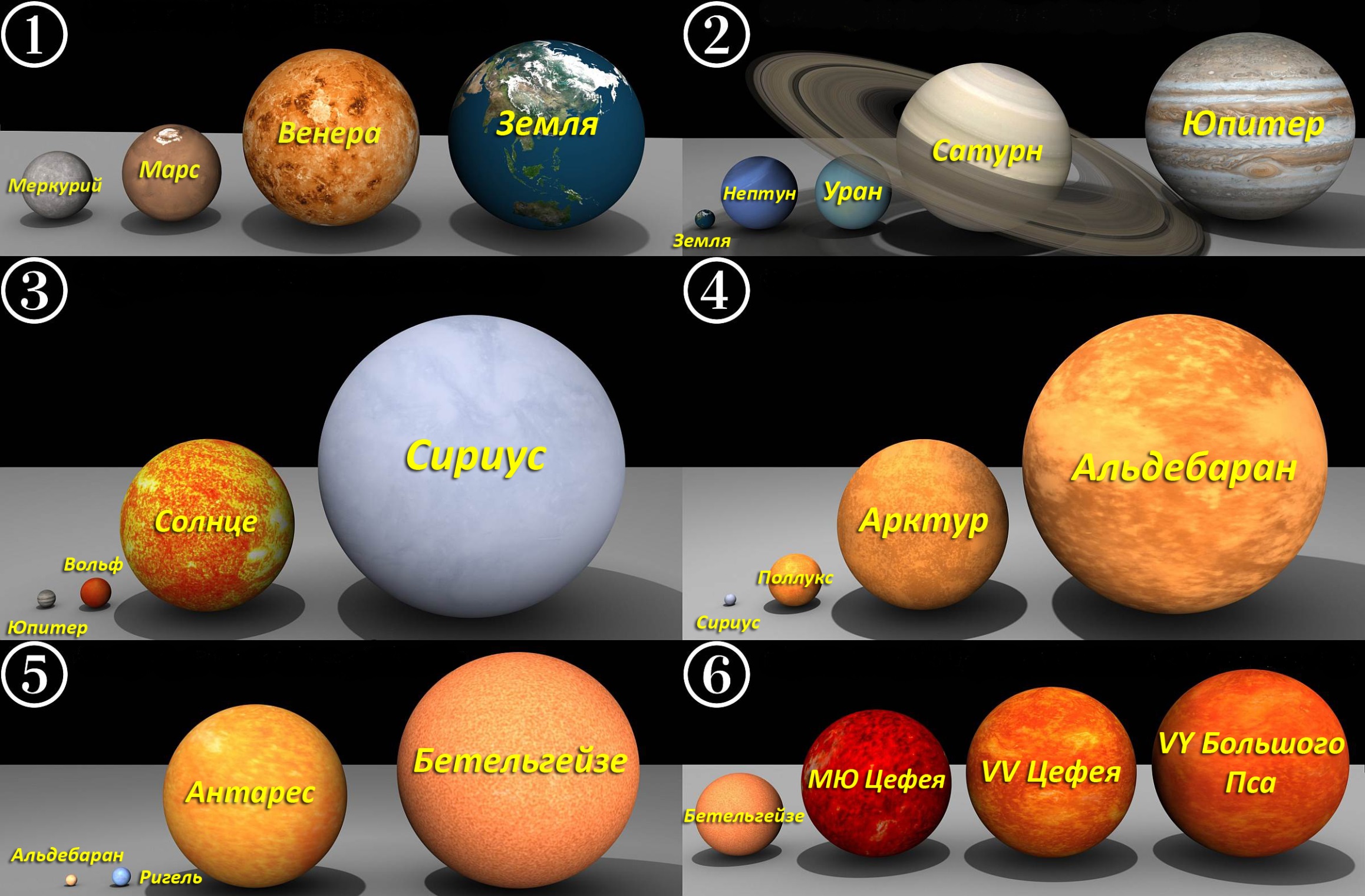 